POTRDILO  O SODELOVANJU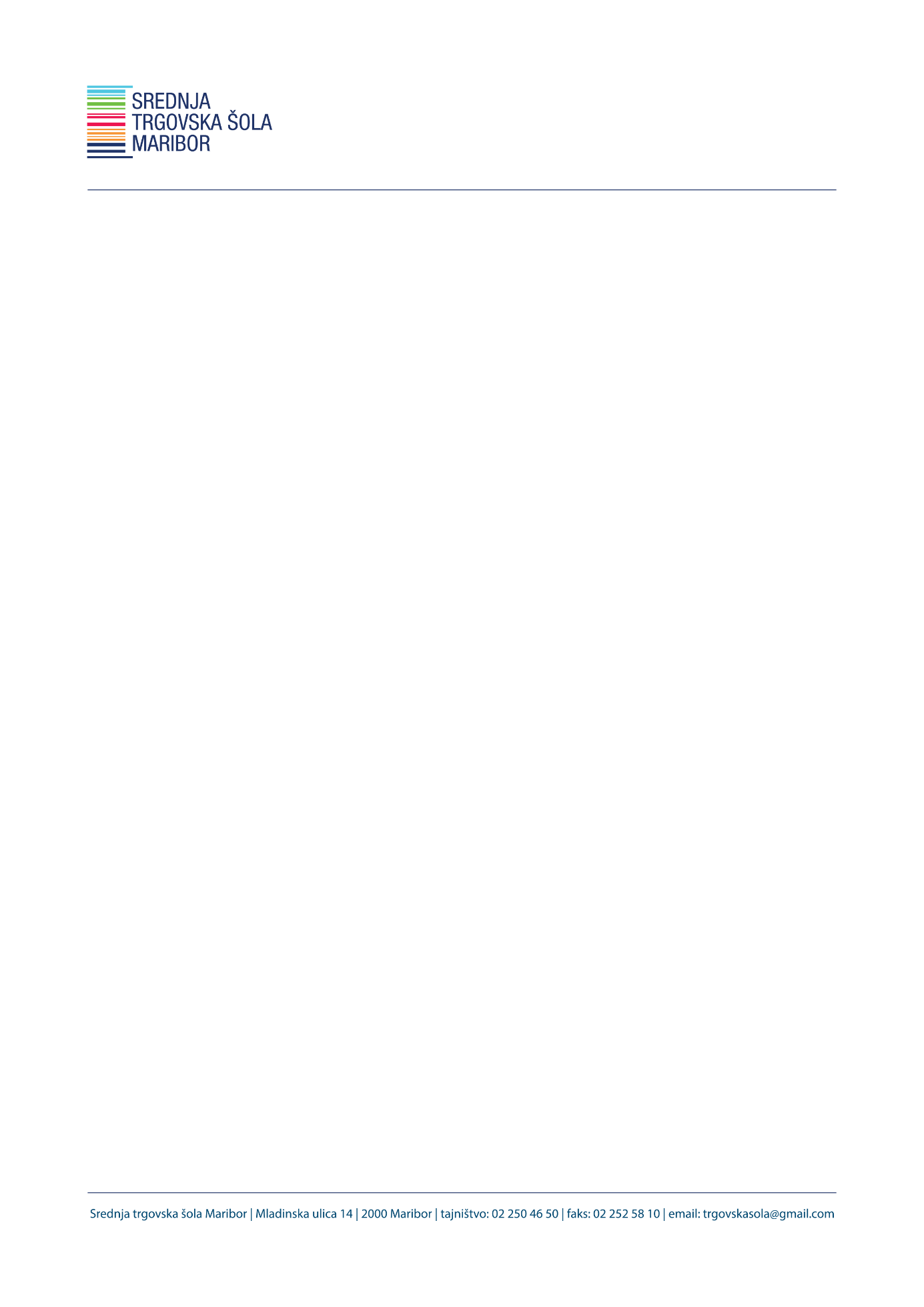 Izdano dne: _______________Dijak/inja   ___________ oddelka Srednje trgovske šole Maribor  je OD - DO __________________  aktivno sodeloval/a pri/na/v   ____________________________________________________________ .Potrjujemo sodelovanje dijaka/inje v obsegu  _________  ur. 								Ime in priimek mentorja:						                    ____________________________                                                                               Podpis mentorja:         							_____________________________                       Žig